導師姓名：王鴻鈞	系別班級：四技工管二乙	    本班一年級不曾辦過全班性的活動。為了希望他們拉近彼此的距離，製造將來美好的回憶，不要使大學四年留下一片空白，因此鼓勵班上舉辦活動。在康樂股長用心努力下終於辦成了第一次的聚餐活動(以前都會鼓勵他們辦活動但都無疾而終)。雖然每天大家都在一起，但透過活動的相聚會使彼此的感情更融洽，互動會更好且會帶回滿滿美麗的回憶。以後有機會希望促使同學們辦戶外旅遊的活動。＊只要用心對待學生，學生也會真心對待老師。＊把學生當成自己的小孩，關心他們現在的課業，未來的就業，解決他們的問題。＊不要把自己當老師，而是當學生們的朋友。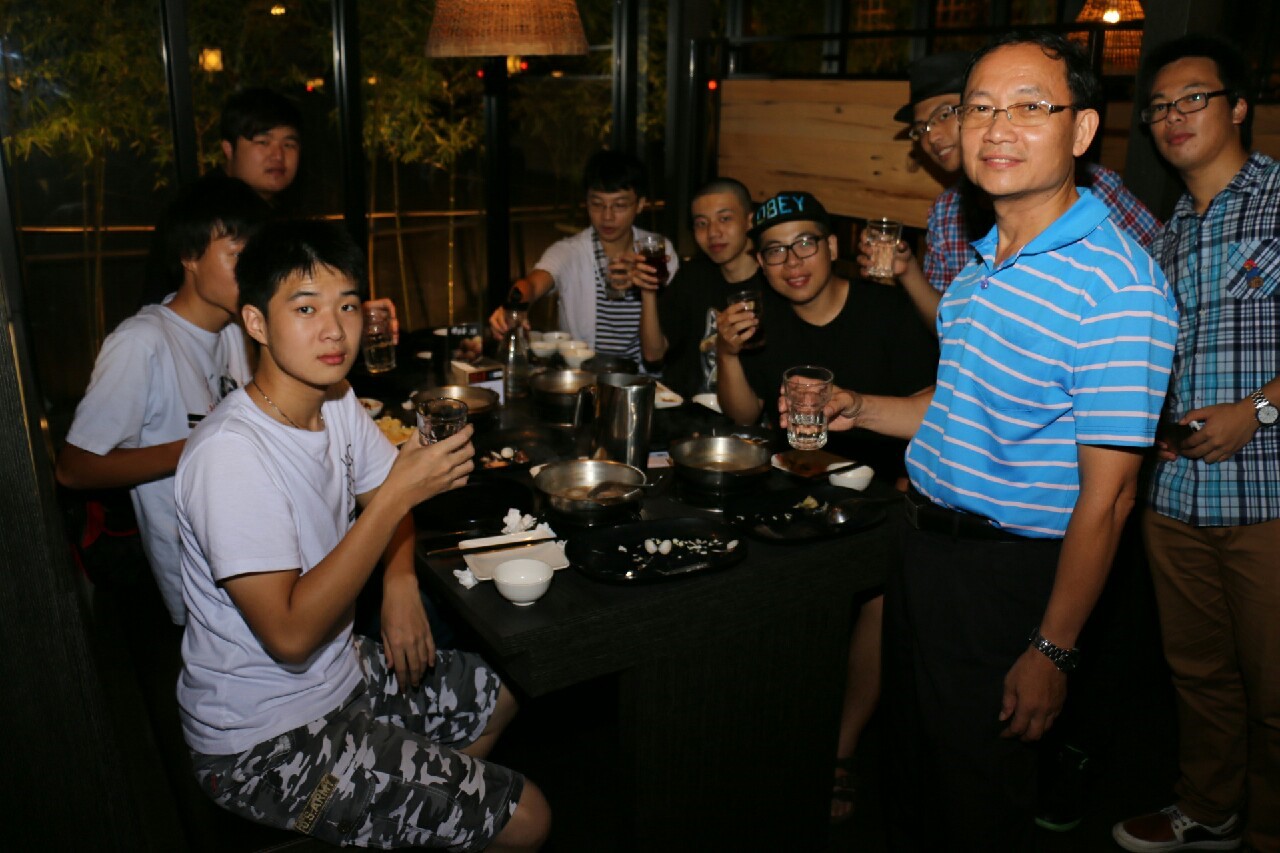 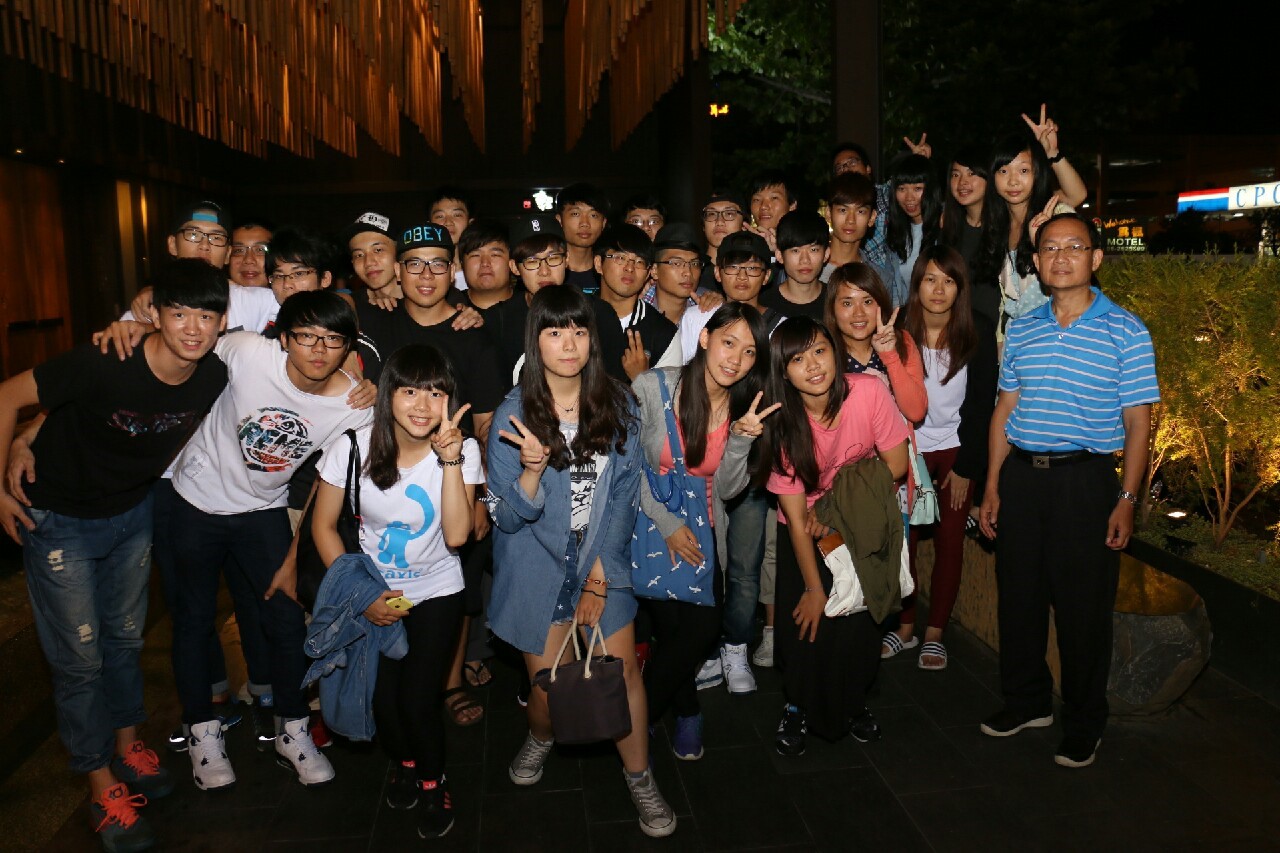 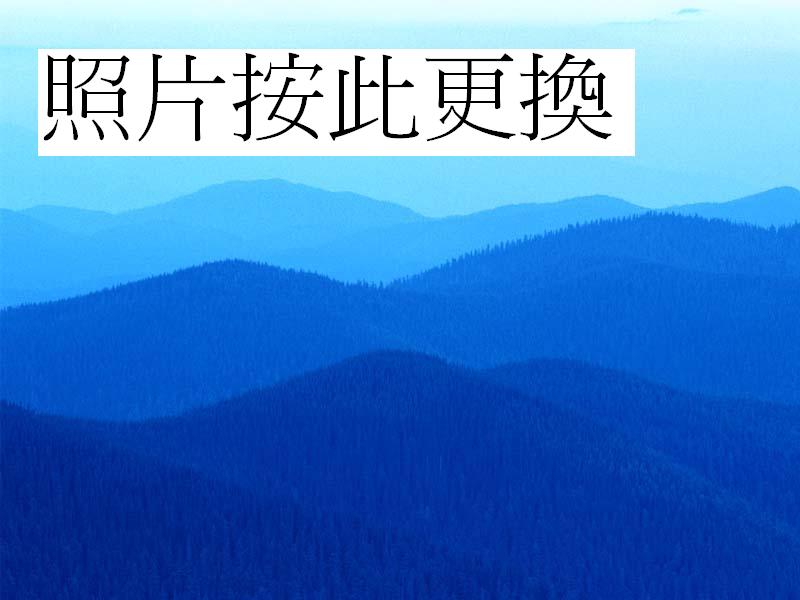 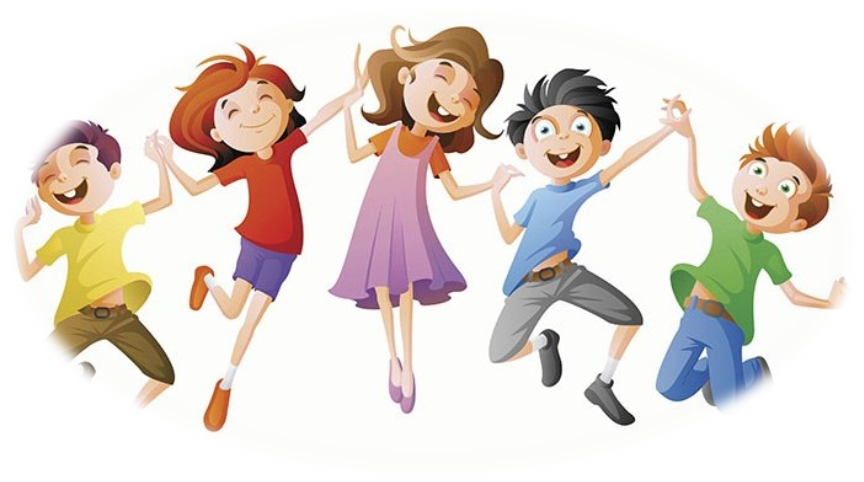 